§3-204.  Change in terms of open-end credit accounts1.   If a creditor makes a change in the terms of an open-end credit account without complying with this section, any additional cost or charge to the consumer resulting from the change is an excess charge and subject to the remedies available to consumers, section 5‑201, and to the administrator, section 6‑113.[PL 1973, c. 762, §1 (NEW).]2.   Unless otherwise provided for in Article 8‑A, a creditor may change the terms of an open-end credit account.  Except as provided in subsections 3 and 3‑A, the creditor shall give to the consumer written notice of any change of terms relating to penalties, interest or other charges at least 30 days before the effective date of the change.  A change of terms that would increase any penalty, interest or other charges may not affect outstanding balances incurred prior to the effective date of any such change unless:A.  The creditor includes in the notice of change an offer to finance by a separate loan arrangement the outstanding unpaid balance as of the effective date of the change at the same rate of interest with the same repayment schedule as applies to that open-end credit account;  [PL 1983, c. 212, §6 (AMD).]B.  The consumer may accept the offer of a separate loan arrangement with respect to the then existing unpaid balance anytime prior to 7 days before the change is to become effective;  [PL 1983, c. 212, §6 (AMD).]C.  The creditor has legal authority to make such a loan; and  [PL 1983, c. 212, §6 (AMD).]D.  No minimum finance charge is assessed nor prepayment penalty charged on the loan.  [PL 1983, c. 212, §6 (AMD).][PL 2011, c. 427, Pt. A, §9 (AMD).]3.   The notice procedure specified in subsection 2 does not have to be followed if:A.  The consumer, after receiving the notice of the change and his rights specified in subsection 2, agrees in writing to the change; or  [PL 1983, c. 720, §12 (AMD).]B.    [PL 1983, c. 720, §12 (RP).]C.  The change applies only to debts incurred after a date specified in a notice of the change given 15 days prior to the effective date of the change.  [PL 1983, c. 212, §7 (AMD).][PL 1983, c. 720, §12 (AMD).]3-A.   No notice of a change in terms is required if the change involves no significant cost to the consumer.[PL 1983, c. 720, §13 (NEW).]4.   The notice provided for in this section is given to the consumer when mailed to him at the address used by the creditor for sending periodic billing statements.[PL 1973, c. 762, §1 (NEW).]SECTION HISTORYPL 1973, c. 762, §1 (NEW). PL 1975, c. 178 (AMD). PL 1983, c. 212, §§6,7 (AMD). PL 1983, c. 720, §§11-13 (AMD). PL 1999, c. 150, §2 (AMD). PL 2011, c. 427, Pt. A, §9 (AMD). The State of Maine claims a copyright in its codified statutes. If you intend to republish this material, we require that you include the following disclaimer in your publication:All copyrights and other rights to statutory text are reserved by the State of Maine. The text included in this publication reflects changes made through the First Regular and First Special Session of the 131st Maine Legislature and is current through November 1. 2023
                    . The text is subject to change without notice. It is a version that has not been officially certified by the Secretary of State. Refer to the Maine Revised Statutes Annotated and supplements for certified text.
                The Office of the Revisor of Statutes also requests that you send us one copy of any statutory publication you may produce. Our goal is not to restrict publishing activity, but to keep track of who is publishing what, to identify any needless duplication and to preserve the State's copyright rights.PLEASE NOTE: The Revisor's Office cannot perform research for or provide legal advice or interpretation of Maine law to the public. If you need legal assistance, please contact a qualified attorney.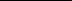 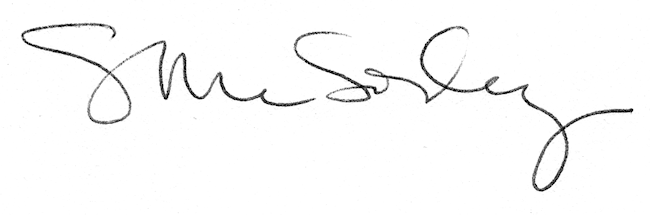 